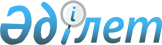 Мәслихаттың 2012 жылғы 20 желтоқсандағы № 94 "Аманкелді ауданының 2013-2015 жылдарға арналған аудандық бюджеті туралы" шешіміне өзгерістер енгізу туралы
					
			Күшін жойған
			
			
		
					Қостанай облысы Аманкелді ауданы мәслихатының 2013 жылғы 23 сәуірдегі № 123 шешімі. Қостанай облысының Әділет департаментінде 2013 жылғы 30 сәуірде № 4119 болып тіркелді. Қолданылу мерзімінің аяқталуына байланысты күші жойылды (Қостанай облысы Аманкелді ауданы мәслихатының 2014 жылғы 27 қаңтардағы № 8 хаты)

      Ескерту. Қолданылу мерзімінің аяқталуына байланысты күші жойылды (Қостанай облысы Аманкелді ауданы мәслихатының 27.01.2014 № 8 хаты).      Қазақстан Республикасының 2008 жылғы 4 желтоқсандағы Бюджет кодексінің 106-бабына және "Қазақстан Республикасындағы жергілікті мемлекеттік басқару және өзін-өзі басқару туралы" Қазақстан Республикасының 2001 жылғы 23 қаңтардағы Заңының 6–бабына сәйкес, Аманкелді аудандық мәслихаты ШЕШТІ:



      1. Мәслихаттың 2012 жылғы 20 желтоқсандағы № 94 "Аманкелді ауданының 2013-2015 жылдарға арналған аудандық бюджеті туралы" шешіміне (Нормативтік құқықтық актілерді мемлекеттік тіркеу тізілімінде № 3960 тіркелген, 2013 жылғы 11 қаңтардағы "Аманкелді арайы" газетінде жарияланған) мынадай өзгерістер енгізілсін:



      көрсетілген шешімнің 1-тармағы жаңа редакцияда жазылсын:



      "1. Аманкелді ауданының 2013-2015 жылдарға арналған бюджеті тиісінше 1, 2 және 3-қосымшаларға сәйкес, оның ішінде 2013 жылға мынадай көлемдерде бекітілсін:



      1) кірістер – 1499158,0 мың теңге, оның iшiнде:

      салықтық түсімдер бойынша – 153673,0 мың теңге;

      салықтық емес түсімдер бойынша – 13206,0 мың теңге;

      негізгі капиталды сатудан түсетін түсімдер бойынша – 4000,0 мың теңге;

      трансферттер түсімі бойынша – 1328279,0 мың теңге;



      2) шығындар – 1502133,8 мың теңге;



      3) таза бюджеттiк кредиттеу – 17859,0 мың теңге, оның iшiнде:

      бюджеттiк кредиттер – 26028,0 мың теңге;

      бюджеттiк кредиттердi өтеу – 8169,0 мың теңге;



      4) қаржы активтерімен операциялар бойынша сальдо – 0,0 мың теңге;

      қаржы активтерiн сатып алу – 0,0 мың теңге;



      5) бюджет тапшылығы (профициті) – -20834,8 мың теңге;



      6) бюджет тапшылығын қаржыландыру (профицитін пайдалану) – 20834,8 мың теңге".



      көрсетілген шешімнің 1 және 5, 6, 7-қосымшалары осы шешімнің 1, 2, 3, 4-қосымшаларына сәйкес жаңа редакцияда жазылсын.



      2. Осы шешім 2013 жылдың 1 қаңтарынан бастап қолданысқа енгізіледі.      Кезектен тыс

      сессия төрағасы                            Ж. Құсайынов      Аудандық

      мәслихат хатшысы                           Ә. Саматов      КЕЛІСІЛДІ:      "Аманкелді ауданының экономика

      және бюджеттік жоспарлау бөлімі"

      мемлекеттік мекемесінің бастығы

      _____________________ М. Сакетов

Мәслихаттың        

2013 жылғы 23 сәуірдегі 

№ 123 шешіміне 1-қосымша Мәслихаттың        

2012 жылғы 20 желтоқсандағы 

№ 94 шешіміне 1-қосымша   

Аманкелді ауданының 2013 жылға

арналған аудандық бюджеті

Мәслихаттың       

2013 жылғы 23 сәуірдегі 

№ 123 шешіміне 2-қосымша Мәслихаттың         

2012 жылғы 20 желтоқсандағы 

№ 94 шешіміне 5-қосымша    

2013 жылға арналған Аманкелді ауданының

кенттер, ауылдар (селолар), ауылдық (селолық)

округтердің бюджеттік бағдарламалар тізімі

Мәслихаттың       

2013 жылғы 23 сәуірдегі 

№ 123 шешіміне 3-қосымша Мәслихаттың        

2012 жылғы 20 желтоқсандағы 

№ 94 шешіміне 6-қосымша   

2014 жылға арналған Аманкелді ауданының

кенттер, ауылдар (селолар), ауылдық (селолық)

округтердің бюджеттік бағдарламалар тізімі

Мәслихаттың       

2013 жылғы 23 сәуірдегі 

№ 123 шешіміне 4-қосымша Мәслихаттың        

2012 жылғы 20 желтоқсандағы 

№ 94 шешіміне 7-қосымша   

2015 жылға арналған Аманкелді ауданының

кенттер, ауылдар (селолар), ауылдық (селолық)

округтердің бюджеттік бағдарламалар тізімі
					© 2012. Қазақстан Республикасы Әділет министрлігінің «Қазақстан Республикасының Заңнама және құқықтық ақпарат институты» ШЖҚ РМК
				СанатыСанатыСанатыСанатыСанатыСомасы,

мың

теңгеСыныбыСыныбыСыныбыСыныбыСомасы,

мың

теңгеIшкi сыныбыIшкi сыныбыIшкi сыныбыСомасы,

мың

теңгеЕрекшелігіЕрекшелігіСомасы,

мың

теңгеАтауыСомасы,

мың

теңгеIІ. Кірістер1499158,0100000Салықтық түciмдер153673,0101000Табыс салығы76636,0101200Жеке табыс салығы76636,0103100Әлеуметтiк салық62250,0104000Меншiкке салынатын салықтар11036,0104100Мүлiкке салынатын салықтар3047,0104300Жер салығы1012,0104400Көлiк құралдарына салынатын салық5047,0104500Бірыңғай жер салығы1930,0105000Тауарларға, жұмыстарға және

қызметтерге салынатын iшкi салықтар2531,0105200АКЦИЗДЕР672,0105300Табиғи және басқа да ресурстарды

пайдаланғаны үшін түсетiн түсiмдер648,0105400Кәсiпкерлiк және кәсiби қызметтi

жүргiзгенi үшiн алынатын алымдар1211,010800Заңдық мәнді іс-әрекеттерді жасағаны

және (немесе) оған уәкілеттігі бар

мемлекеттік органдар немесе лауазымды

адамдар құжаттар бергені үшін алынатын

міндетті төлемдер1220,0200000Салыктық емес түciмдер13206,0201000Мемлекеттік меншіктен түсетін кірістер2500,0201500Мемлекет меншiгiндегi мүлiктi жалға

беруден түсетiн кiрiстер2500,0206000Басқа да салықтық емес түсiмдер10706,0206100Басқа да салықтық емес түсiмдер10706,0300000Негізгі капиталды сатудан түсетін

түсімдер4000,0301100Мемлекеттік мекемелерге бекітілген

мемлекеттік мүлікті сату4000,0400000Трансферттердің түсімдері1328279,0402000Мемлекеттiк басқарудың жоғары тұрған

органдарынан түсетiн трансферттер1328279,0402200Облыстық бюджеттен түсетiн

трансферттер1328279,0Функционалдық топФункционалдық топФункционалдық топФункционалдық топФункционалдық топСомасы,

мың

теңгеКіші функцияКіші функцияКіші функцияКіші функцияСомасы,

мың

теңгеБюджеттiк бағдарламалардың әкiмшiсiБюджеттiк бағдарламалардың әкiмшiсiБюджеттiк бағдарламалардың әкiмшiсiСомасы,

мың

теңгеБағдарламаБағдарламаСомасы,

мың

теңгеАтауыСомасы,

мың

теңгеІІ. Шығындар1502133,80101Жалпы сипаттағы мемлекеттiк

қызметтер186007,91Мемлекеттiк басқарудың жалпы

функцияларын орындайтын өкiлдi,

атқарушы және басқа органдар163761,9112Аудан (облыстық маңызы бар қала)

мәслихатының аппараты12693,0001Аудан (облыстық маңызы бар қала)

мәслихатының қызметін қамтамасыз ету

жөніндегі қызметтер12234,0003Мемлекеттік органның күрделі

шығыстары459,0122Аудан (облыстық маңызы бар қала)

әкімінің аппараты63502,0001Аудан (облыстық маңызы бар қала)

әкімінің қызметін қамтамасыз ету

жөніндегі қызметтер60398,5003Мемлекеттік органның күрделі

шығыстары3103,5123Қаладағы аудан, аудандық маңызы бар

қала, кент, ауыл (село), ауылдық

(селолық) округ әкімінің аппараты87566,9001Қаладағы аудан, аудандық маңызы бар

қаланың, кент, ауыл (село), ауылдық

(селолық) округ әкімінің қызметін

қамтамасыз ету жөніндегі қызметтер87337,9022Мемлекеттік органның күрделі

шығыстары229,02Қаржылық қызмет13525,0452Ауданның (облыстық маңызы бар

қаланың) қаржы бөлімі13525,0001Ауданның (облыстық манызы бар

қаланың) бюджетін орындау және

ауданның (облыстық маңызы бар

қаланың) коммуналдық меншігін

басқару саласындағы мемлекеттік

саясатты іске асыру жөніндегі

қызметтер10239,9010Жекешелендіру, коммуналдық меншікті

басқару, жекешелендіруден кейінгі

қызмет және осыған байланысты

дауларды реттеу300,0011Коммуналдық меншікке түскен мүлікті

есепке алу, сақтау, бағалау және

сату2400,0018Мемлекеттік органның күрделі

шығыстары585,15Жоспарлау және статистикалық қызмет8721,0453Ауданның (облыстық маңызы бар

қаланың) экономика және бюджеттік

жоспарлау бөлімі8721,0001Экономикалық саясатты, мемлекеттік

жоспарлау жүйесін қалыптастыру және

дамыту және ауданды (облыстық маңызы

бар қаланы) басқару саласындағы

мемлекеттік саясатты іске асыру

жөніндегі қызметтер8619,9004Мемлекеттік органның күрделі

шығыстары101,102Қорғаныс1953,31Әскери мұқтаждар1953,3122Аудан (облыстық маңызы бар қала)

әкімінің аппараты1953,3005Жалпыға бірдей әскери міндетті

атқару шеңберіндегі іс-шаралар1953,304Бiлiм беру933363,01Мектепке дейiн тәрбие және оқыту92163,0464Ауданның (облыстық маңызы бар

қаланың) білім бөлімі92163,0009Мектепке дейінгі тәрбие ұйымдарының

қызметін қамтамасыз ету62206,0040Мектепке дейінгі білім беру

ұйымдарында мемлекеттік білім беру

тапсырысын іске асыруға29957,02Бастауыш, негізгі орта және жалпы

орта білім беру805849,0464Ауданның (облыстық маңызы бар

қаланың) білім бөлімі805849,0003Жалпы білім беру789044,0006Балаларға қосымша білім беру16805,09Бiлiм беру саласындағы өзге де

қызметтер35351,0464Ауданның (облыстық маңызы бар

қаланың) білім бөлімі35351,0001Жергілікті деңгейде білім беру

саласындағы мемлекеттік саясатты

іске асыру жөніндегі қызметтер9305,0005Ауданның (облыстық маңызы бар

қаланың) мемлекеттік білім беру

мекемелер үшін оқулықтар мен

оқу-әдiстемелiк кешендерді сатып алу

және жеткізу10400,0015Жетім баланы (жетім балаларды) және

ата-аналарының қамқорынсыз қалған

баланы (балаларды) күтіп-ұстауға

асыраушыларына ай сайынғы ақшалай

қаражат төлемдері4383,0067Ведомстволық бағыныстағы мемлекеттік

мекемелерінің және ұйымдарының

күрделі шығыстары11263,006Әлеуметтiк көмек және әлеуметтiк

қамсыздандыру114553,32Әлеуметтiк көмек95690,3451Ауданның (облыстық маңызы бар

қаланың) жұмыспен қамту және

әлеуметтік бағдарламалар бөлімі95690,3002Еңбекпен қамту бағдарламасы16315,0005Мемлекеттік атаулы әлеуметтік көмек8200,0006Тұрғын үй көмегі150,0007Жергілікті өкілетті органдардың

шешімі бойынша мұқтаж азаматтардың

жекелеген топтарына әлеуметтік көмек10906,0010Үйден тәрбиеленіп оқытылатын мүгедек

балаларды материалдық қамтамасыз ету333,0014Мұқтаж азаматтарға үйде әлеуметтiк

көмек көрсету3358,001618 жасқа дейінгі балаларға

мемлекеттік жәрдемақылар55215,3017Мүгедектерді оңалту жеке

бағдарламасына сәйкес, мұқтаж

мүгедектерді міндетті гигиеналық

құралдармен және ымдау тілі

мамандарының қызмет көрсетуін, жеке

көмекшілермен қамтамасыз ету1213,09Әлеуметтiк көмек және әлеуметтiк

қамтамасыз ету салаларындағы өзге де

қызметтер18863,0451Ауданның (облыстық маңызы бар

қаланың) жұмыспен қамту және

әлеуметтік бағдарламалар бөлімі18863,0001Жергілікті деңгейде халық үшін

әлеуметтік бағдарламаларды жұмыспен

қамтуды қамтамасыз етуді іске асыру

саласындағы мемлекеттік саясатты

іске асыру жөніндегі қызметтер17198,0011Жәрдемақыларды және басқа да

әлеуметтік төлемдерді есептеу, төлеу

мен жеткізу бойынша қызметтерге ақы

төлеу915,0021Мемлекеттік органның күрделі

шығыстары750,007Тұрғын үй-коммуналдық шаруашылық23516,51Тұрғын үй шаруашылығы710,0458Ауданның (облыстық маңызы бар

қаланың) тұрғын үй-коммуналдық

шаруашылығы, жолаушылар көлігі және

автомобиль жолдары бөлімі710,0003Мемлекеттік тұрғын үй қорының

сақталуын ұйымдастыру710,02Коммуналдық шаруашылық1600,0458Ауданның (облыстық маңызы бар

қаланың) тұрғын үй-коммуналдық

шаруашылығы, жолаушылар көлігі және

автомобиль жолдары бөлімі1600,0012Сумен жабдықтау және су бөлу

жүйесінің қызмет етуі1600,03Елді-мекендерді көркейту21206,5123Қаладағы аудан, аудандық маңызы бар

қала, кент, ауыл (село), ауылдық

(селолық) округ әкімінің аппараты21206,5008Елді мекендерде көшелерді

жарықтандыру4850,0009Елді мекендердің санитариясын

қамтамасыз ету2087,5011Елді мекендерді абаттандыру мен

көгалдандыру14269,008Мәдениет, спорт, туризм және

ақпараттық кеңістiк87822,71Мәдениет саласындағы қызмет33329,7455Ауданның (облыстық маңызы бар

қаланың) мәдениет және тілдерді

дамыту бөлімі33329,7003Мәдени-демалыс жұмысын қолдау33329,72Спорт1994,0465Ауданның (облыстық маңызы бар

қаланың) Дене шынықтыру және спорт

бөлімі1994,0006Аудандық (облыстық маңызы бар

қалалық) деңгейде спорттық жарыстар

өткiзу304,0007Әртүрлi спорт түрлерi бойынша аудан

(облыстық маңызы бар қала) құрама

командаларының мүшелерiн дайындау

және олардың облыстық спорт

жарыстарына қатысуы1690,03Ақпараттық кеңiстiк36666,1455Ауданның (облыстық маңызы бар

қаланың) мәдениет және тілдерді

дамыту бөлімі34466,1006Аудандық (қалалық) кiтапханалардың

жұмыс iстеуi34211,0007Мемлекеттік тілді және Қазақстан

халықтарының басқа да тілдерін

дамыту255,1456Ауданның (облыстық маңызы бар

қаланың) ішкі саясат бөлімі2200,0002Газеттер мен журналдар арқылы

мемлекеттік ақпараттық саясат

жүргізу жөніндегі қызметтер2000,0005Телерадио хабарларын тарату арқылы

мемлекеттік ақпараттық саясатты

жүргізу жөніндегі қызметтер200,09Мәдениет, спорт, туризм және

ақпараттық кеңiстiктi ұйымдастыру

жөнiндегi өзге де қызметтер15832,9455Ауданның (облыстық маңызы бар

қаланың) мәдениет және тілдерді

дамыту бөлімі6270,9001Жергілікті деңгейде тілдерді және

мәдениетті дамыту саласындағы

мемлекеттік саясатты іске асыру

жөніндегі қызметтер5314,9032Ведомстволық бағыныстағы мемлекеттік

мекемелерінің және ұйымдарының

күрделі шығыстары956,0456Ауданның (облыстық маңызы бар

қаланың) ішкі саясат бөлімі4726,0001Жергілікті деңгейде ақпарат,

мемлекеттілікті нығайту және

азаматтардың әлеуметтік сенімділігін

қалыптастыру саласында мемлекеттік

саясатты іске асыру жөніндегі

қызметтер4476,0003Жастар саясаты саласында

іс-шараларды іске асыру250,0465Ауданның (облыстық маңызы бар

қаланың) Дене шынықтыру және спорт

бөлімі4836,0001Жергілікті деңгейде дене шынықтыру

және спорт саласындағы мемлекеттік

саясатты іске асыру жөніндегі

қызметтер4686,0004Мемлекеттік органның күрделі

шығыстары150,010Ауыл, су, орман, балық шаруашылығы,

ерекше қорғалатын табиғи аумақтар,

қоршаған ортаны және жануарлар

дүниесін қорғау, жер қатынастары68277,81Ауыл шаруашылығы15870,8453Ауданның (облыстық маңызы бар

қаланың) экономика және бюджеттік

жоспарлау бөлімі7172,0099Мамандардың әлеуметтік көмек

көрсетуі жөніндегі шараларды іске

асыру7172,0473Ауданның (облыстық маңызы бар

қаланың) ветеринария бөлімі8698,8001Жергілікті деңгейде ветеринария

саласындағы мемлекеттік саясатты

іске асыру жөніндегі қызметтер6719,0006Ауру жануарларды санитарлық союды

ұйымдастыру1000,0007Қаңғыбас иттер мен мысықтарды

аулауды және жоюды ұйымдастыру300,0010Ауыл шаруашылығы жануарларын

бірдейлендіру жөніндегі іс-шараларды

жүргізу679,86Жер қатынастары6617,0463Ауданның (облыстық маңызы бар

қаланың) жер қатынастары бөлімі6617,0001Аудан (облыстық маңызы бар қала)

аумағында жер қатынастарын реттеу

саласындағы мемлекеттік саясатты

іске асыру жөніндегі қызметтер6558,0007Мемлекеттік органның күрделі

шығыстары59,09Ауыл, су, орман, балық шаруашылығы,

қоршаған ортаны қорғау және жер

қатынастары саласындағы басқа да

қызметтер45790,0473Ауданның (облыстық маңызы бар

қаланың) ветеринария бөлімі45790,0011Эпизоотияға қарсы іс-шаралар жүргізу45790,011Өнеркәсіп, сәулет, қала құрылысы

және құрылыс қызметі7942,02Сәулет, қала құрылысы және құрылыс

қызметі7942,0472Ауданның (облыстық маңызы бар

қаланың) құрылыс, сәулет және қала

құрылысы бөлімі7942,0001Жергілікті деңгейде құрылыс, сәулет

және қала құрылысы саласындағы

мемлекеттік саясатты іске асыру

жөніндегі қызметтер7883,0015Мемлекеттік органның күрделі

шығыстары59,012Көлiк және коммуникация42000,01Автомобиль көлiгi42000,0458Ауданның (облыстық маңызы бар

қаланың) тұрғын үй-коммуналдық

шаруашылығы, жолаушылар көлігі және

автомобиль жолдары бөлімі42000,0023Автомобиль жолдарының жұмыс істеуін

қамтамасыз ету42000,013Басқалар32500,09Басқалар32500,0123Қаладағы аудан, аудандық маңызы бар

қала, кент, ауыл (село), ауылдық

(селолық) округ әкімінің аппараты13606,0040"Өңірлерді дамыту" Бағдарламасы

шеңберінде өңірлерді экономикалық

дамытуға жәрдемдесу бойынша

шараларды іске асыру13606,0452Ауданның (облыстық маңызы бар

қаланың) қаржы бөлімі1700,0012Ауданның (облыстық маңызы бар

қаланың) жергілікті атқарушы

органының резерві1700,0454Ауданның (облыстық маңызы бар

қаланың) кәсіпкерлік және ауыл

шаруашылығы бөлімі10373,0001Жергілікті деңгейде кәсіпкерлік,

өнеркәсіп және ауыл шаруашылығы

саласындағы мемлекеттік саясатты

іске асыру жөніндегі қызметтер10314,0007Мемлекеттік органның күрделі

шығыстары59,0458Ауданның (облыстық маңызы бар

қаланың) тұрғын үй-коммуналдық

шаруашылығы, жолаушылар көлігі және

автомобиль жолдары бөлімі6821,0001Жергілікті деңгейде тұрғын

үй-коммуналдық шаруашылығы,

жолаушылар көлігі және автомобиль

жолдары саласындағы мемлекеттік

саясатты іске асыру жөніндегі

қызметтер6762,0013Мемлекеттік органның күрделі

шығыстары59,015Трансферттер4197,31Трансферттер4197,3452Ауданның (облыстық маңызы бар

қаланың) қаржы бөлімі4197,3006Нысаналы пайдаланылмаған (толық

пайдаланылмаған) трансферттерді

қайтару2066,3024Мемлекеттік органдардың функцияларын

мемлекеттік басқарудың төмен тұрған

деңгейлерінен жоғарғы деңгейлерге

беруге байланысты жоғары тұрған

бюджеттерге берілетін ағымдағы

нысаналы трансферттер2131,0ІІІ. Таза бюджеттік кредиттеу17859,0СанатыСанатыСанатыСанатыСанатыСомасы,

мың

теңгеСыныбыСыныбыСыныбыСыныбыСомасы,

мың

теңгеІшкі санатыІшкі санатыІшкі санатыСомасы,

мың

теңгеЕрекшелігіЕрекшелігіСомасы,

мың

теңгеАтауыСомасы,

мың

теңге10Ауыл, су, орман, балық шаруашылығы,

ерекше қорғалатын табиғи аумақтар,

қоршаған ортаны және жануарлар

дүниесін қорғау, жер қатынастары26028,01Ауыл шаруашылығы26028,0453Ауданның (облыстық маңызы бар

қаланың) экономика және бюджеттік

жоспарлау бөлімі26028,0006Мамандарды әлеуметтік қолдау

шараларын іске асыру үшін бюджеттік

кредиттер26028,05Бюджеттік кредиттерді өтеу8169,001Бюджеттік кредиттерді өтеу8169,01Мемлекеттік бюджеттен берілген

бюджеттік кредиттерді өтеу8169,013Жеке тұлғаларға жергілікті

бюджеттен берілген бюджеттік

кредиттерді өтеу8169,0IV. Қаржы активтерімен операциялар

бойынша сальдо0,0V. Бюджет тапшылығы (профициті)-20834,8VI. Бюджет тапшылығын қаржыландыру

(профицитін пайдалану)20834,8Фукционалдық топФукционалдық топФукционалдық топФукционалдық топФукционалдық топСомасы,

мың

теңгеКіші функцияКіші функцияКіші функцияКіші функцияСомасы,

мың

теңгеБюджеттік бағдарламалардың әкімшісіБюджеттік бағдарламалардың әкімшісіБюджеттік бағдарламалардың әкімшісіСомасы,

мың

теңгеКіші бағдарламаКіші бағдарламаСомасы,

мың

теңгеАтауыСомасы,

мың

теңге01Жалпы сипаттағы мемлекеттiк

қызметтер87566,91Мемлекеттiк басқарудың жалпы

функцияларын орындайтын өкiлдi,

атқарушы және басқа органдар87566,9123Амантоғай ауылдық округі әкімінің

аппараты7058,0001Қаладағы аудан, аудандық маңызы бар

қаланың, кент, ауыл (село), ауылдық

(селолық) округ әкімінің қызметін

қамтамасыз ету жөніндегі қызметтер7058,0123Аманкелді селосының әкім аппараты14944,8001Қаладағы аудан, аудандық маңызы бар

қаланың, кент, ауыл (село), ауылдық

(селолық) округ әкімінің қызметін

қамтамасыз ету жөніндегі қызметтер14715,8022Мемлекеттік органның күрделі

шығыстары229,0123Ақсай ауылы әкімінің аппараты6353,0001Қаладағы аудан, аудандық маңызы бар

қаланың, кент, ауыл (село), ауылдық

(селолық) округ әкімінің қызметін

қамтамасыз ету жөніндегі қызметтер6353,0123Тасты ауылы әкімінің аппараты6937,0001Қаладағы аудан, аудандық маңызы бар

қаланың, кент, ауыл (село), ауылдық

(селолық) округ әкімінің қызметін

қамтамасыз ету жөніндегі қызметтер6937,0123Қабырға ауылдық округі әкімінің

аппараты6492,0001Қаладағы аудан, аудандық маңызы бар

қаланың, кент, ауыл (село), ауылдық

(селолық) округ әкімінің қызметін

қамтамасыз ету жөніндегі қызметтер6492,0123Есір ауылдық округі әкімінің

аппараты4227,1001Қаладағы аудан, аудандық маңызы бар

қаланың, кент, ауыл (село), ауылдық

(селолық) округ әкімінің қызметін

қамтамасыз ету жөніндегі қызметтер4227,1123Үштоғай селолық округі әкімінің

аппараты7690,0001Қаладағы аудан, аудандық маңызы бар

қаланың, кент, ауыл (село), ауылдық

(селолық) округ әкімінің қызметін

қамтамасыз ету жөніндегі қызметтер7690,0123Құмкешу ауылдық округі әкімінің

аппараты6725,0001Қаладағы аудан, аудандық маңызы бар

қаланың, кент, ауыл (село), ауылдық

(селолық) округ әкімінің қызметін

қамтамасыз ету жөніндегі қызметтер6725,0123Байғабыл ауылдық округі әкімінің

аппараты6624,0001Қаладағы аудан, аудандық маңызы бар

қаланың, кент, ауыл (село), ауылдық

(селолық) округ әкімінің қызметін

қамтамасыз ету жөніндегі қызметтер6624,0123Қарасу ауылдық округі әкімінің

аппараты7552,0001Қаладағы аудан, аудандық маңызы бар

қаланың, кент, ауыл (село), ауылдық

(селолық) округ әкімінің қызметін

қамтамасыз ету жөніндегі қызметтер7552,0123Қарынсалды ауылдық округі әкімінің

аппараты6499,0001Қаладағы аудан, аудандық маңызы бар

қаланың, кент, ауыл (село), ауылдық

(селолық) округ әкімінің қызметін

қамтамасыз ету жөніндегі қызметтер6499,0123Үрпек ауылдық округі әкімінің

аппараты6465,0001Қаладағы аудан, аудандық маңызы бар

қаланың, кент, ауыл (село), ауылдық

(селолық) округ әкімінің қызметін

қамтамасыз ету жөніндегі қызметтер6465,007Тұрғын үй-коммуналдық шаруашылық21206,53Елді-мекендерді көркейту21206,5123Аманкелді селосының әкім аппараты20256,5008Елді мекендерде көшелерді

жарықтандыру3900,0009Елді мекендердің санитариясын

қамтамасыз ету2087,5011Елді мекендерді абаттандыру мен

көгалдандыру14269,0123Үрпек ауылдық округі әкімінің

аппараты110,0008Елді мекендерде көшелерді

жарықтандыру110,0123Байғабыл ауылдық округі әкімінің

аппараты100,0008Елді мекендерде көшелерді

жарықтандыру100,0123Амантоғай ауылдық округі әкімінің

аппараты120,0008Елді мекендерде көшелерді

жарықтандыру120,0123Қарасу ауылдық округі әкімінің

аппараты120,0008Елді мекендерде көшелерді

жарықтандыру120,0123Құмкешу ауылдық округі әкімінің

аппараты500,0008Елді мекендерде көшелерді

жарықтандыру500,0123Есір ауылдық округі әкімінің

аппараты0,0008Елді мекендерде көшелерді

жарықтандыру0,013Басқалар13606,09Басқалар13606,0123Аманкелді селосының әкім аппараты7406,0040"Өңірлерді дамыту" Бағдарламасы

шеңберінде өңірлерді экономикалық

дамытуға жәрдемдесу бойынша

шараларды іске асыру7406,0123Ақсай ауылы әкімінің аппараты600,0040"Өңірлерді дамыту" Бағдарламасы

шеңберінде өңірлерді экономикалық

дамытуға жәрдемдесу бойынша

шараларды іске асыру600,0123Байғабыл ауылдық округі әкімінің

аппараты1500,0040"Өңірлерді дамыту" Бағдарламасы

шеңберінде өңірлерді экономикалық

дамытуға жәрдемдесу бойынша

шараларды іске асыру1500,0123Амантоғай ауылдық округі әкімінің

аппараты1500,0040"Өңірлерді дамыту" Бағдарламасы

шеңберінде өңірлерді экономикалық

дамытуға жәрдемдесу бойынша

шараларды іске асыру1500,0123Үштоғай селолық округі әкімінің

аппараты2000,0040"Өңірлерді дамыту" Бағдарламасы

шеңберінде өңірлерді экономикалық

дамытуға жәрдемдесу бойынша

шараларды іске асыру2000,0123Тасты ауылы әкімінің аппараты600,0040"Өңірлерді дамыту" Бағдарламасы

шеңберінде өңірлерді экономикалық

дамытуға жәрдемдесу бойынша

шараларды іске асыру600,0Фукционалдық топФукционалдық топФукционалдық топФукционалдық топФукционалдық топСомасы,

мың

теңгеКіші функцияКіші функцияКіші функцияКіші функцияСомасы,

мың

теңгеБюджеттік бағдарламалардың әкімшісіБюджеттік бағдарламалардың әкімшісіБюджеттік бағдарламалардың әкімшісіСомасы,

мың

теңгеКіші бағдарламаКіші бағдарламаСомасы,

мың

теңгеАтауыСомасы,

мың

теңге01Жалпы сипаттағы мемлекеттiк

қызметтер95037,01Мемлекеттiк басқарудың жалпы

функцияларын орындайтын өкiлдi,

атқарушы және басқа органдар95037,0123Амантоғай ауылдық округі әкімінің

аппараты7494,0001Қаладағы аудан, аудандық маңызы

бар қаланың, кент, ауыл (село),

ауылдық (селолық) округ әкімінің

қызметін қамтамасыз ету жөніндегі

қызметтер7494,0123Аманкелді селосының әкім аппараты14454,0001Қаладағы аудан, аудандық маңызы

бар қаланың, кент, ауыл (село),

ауылдық (селолық) округ әкімінің

қызметін қамтамасыз ету жөніндегі

қызметтер14454,0123Ақсай ауылы әкімінің аппараты6715,0001Қаладағы аудан, аудандық маңызы

бар қаланың, кент, ауыл (село),

ауылдық (селолық) округ әкімінің

қызметін қамтамасыз ету жөніндегі

қызметтер6715,0123Тасты ауылы әкімінің аппараты7359,0001Қаладағы аудан, аудандық маңызы

бар қаланың, кент, ауыл (село),

ауылдық (селолық) округ әкімінің

қызметін қамтамасыз ету жөніндегі

қызметтер7359,0123Қабырға ауылдық округі әкімінің

аппараты6876,0001Қаладағы аудан, аудандық маңызы

бар қаланың, кент, ауыл (село),

ауылдық (селолық) округ әкімінің

қызметін қамтамасыз ету жөніндегі

қызметтер6876,0123Есір ауылдық округі әкімінің

аппараты7588,0001Қаладағы аудан, аудандық маңызы

бар қаланың, кент, ауыл (село),

ауылдық (селолық) округ әкімінің

қызметін қамтамасыз ету жөніндегі

қызметтер7588,0123Үштоғай селолық округі әкімінің

аппараты8126,0001Қаладағы аудан, аудандық маңызы

бар қаланың, кент, ауыл (село),

ауылдық (селолық) округ әкімінің

қызметін қамтамасыз ету жөніндегі

қызметтер8126,0123Құмкешу ауылдық округі әкімінің

аппараты7123,0001Қаладағы аудан, аудандық маңызы

бар қаланың, кент, ауыл (село),

ауылдық (селолық) округ әкімінің

қызметін қамтамасыз ету жөніндегі

қызметтер7123,0123Байғабыл ауылдық округі әкімінің

аппараты7011,0001Қаладағы аудан, аудандық маңызы

бар қаланың, кент, ауыл (село),

ауылдық (селолық) округ әкімінің

қызметін қамтамасыз ету жөніндегі

қызметтер7011,0123Қарасу ауылдық округі әкімінің

аппараты8303,0001Қаладағы аудан, аудандық маңызы

бар қаланың, кент, ауыл (село),

ауылдық (селолық) округ әкімінің

қызметін қамтамасыз ету жөніндегі

қызметтер8303,0123Қарынсалды ауылдық округі

әкімінің аппараты6885,0001Қаладағы аудан, аудандық маңызы

бар қаланың, кент, ауыл (село),

ауылдық (селолық) округ әкімінің

қызметін қамтамасыз ету жөніндегі

қызметтер6885,0123Үрпек ауылдық округі әкімінің

аппараты7103,0001Қаладағы аудан, аудандық маңызы

бар қаланың, кент, ауыл (село),

ауылдық (селолық) округ әкімінің

қызметін қамтамасыз ету жөніндегі

қызметтер7103,007Тұрғын үй-коммуналдық шаруашылық12891,03Елді-мекендерді көркейту12891,0123Аманкелді селосының әкім аппараты12231,0008Елді мекендерде көшелерді

жарықтандыру4230,0009Елді мекендердің санитариясын

қамтамасыз ету1900,0011Елді мекендерді абаттандыру мен

көгалдандыру6101,0123Үрпек ауылдық округі әкімінің

аппараты140,0008Елді мекендерде көшелерді

жарықтандыру140,0123Байғабыл ауылдық округі әкімінің

аппараты120,0008Елді мекендерде көшелерді

жарықтандыру120,0123Амантоғай ауылдық округі әкімінің

аппараты140,0008Елді мекендерде көшелерді

жарықтандыру140,0123Қарасу ауылдық округі әкімінің

аппараты140,0008Елді мекендерде көшелерді

жарықтандыру140,0123Құмкешу ауылдық округі әкімінің

аппараты120,0008Елді мекендерде көшелерді

жарықтандыру120,0123Есір ауылдық округі әкімінің

аппараты0,0008Елді мекендерде көшелерді

жарықтандыру0,0Фукционалдық топФукционалдық топФукционалдық топФукционалдық топФукционалдық топСомасы,

мың

теңгеКіші функцияКіші функцияКіші функцияКіші функцияСомасы,

мың

теңгеБюджеттік бағдарламалардың әкімшісіБюджеттік бағдарламалардың әкімшісіБюджеттік бағдарламалардың әкімшісіСомасы,

мың

теңгеКіші бағдарламаКіші бағдарламаСомасы,

мың

теңгеАтауыСомасы,

мың

теңге01Жалпы сипаттағы мемлекеттiк

қызметтер101641,01Мемлекеттiк басқарудың жалпы

функцияларын орындайтын өкiлдi,

атқарушы және басқа органдар101641,0123Амантоғай ауылдық округі әкімінің

аппараты8018,0001Қаладағы аудан, аудандық маңызы

бар қаланың, кент, ауыл (село),

ауылдық (селолық) округ әкімінің

қызметін қамтамасыз ету жөніндегі

қызметтер8018,0123Аманкелді селосының әкім аппараты15454,0001Қаладағы аудан, аудандық маңызы

бар қаланың, кент, ауыл (село),

ауылдық (селолық) округ әкімінің

қызметін қамтамасыз ету жөніндегі

қызметтер15454,0123Ақсай ауылы әкімінің аппараты7185,0001Қаладағы аудан, аудандық маңызы

бар қаланың, кент, ауыл (село),

ауылдық (селолық) округ әкімінің

қызметін қамтамасыз ету жөніндегі

қызметтер7185,0123Тасты ауылы әкімінің аппараты7874,0001Қаладағы аудан, аудандық маңызы

бар қаланың, кент, ауыл (село),

ауылдық (селолық) округ әкімінің

қызметін қамтамасыз ету жөніндегі

қызметтер7874,0123Қабырға ауылдық округі әкімінің

аппараты7358,0001Қаладағы аудан, аудандық маңызы

бар қаланың, кент, ауыл (село),

ауылдық (селолық) округ әкімінің

қызметін қамтамасыз ету жөніндегі

қызметтер7358,0123Есір ауылдық округі әкімінің

аппараты8119,0001Қаладағы аудан, аудандық маңызы

бар қаланың, кент, ауыл (село),

ауылдық (селолық) округ әкімінің

қызметін қамтамасыз ету жөніндегі

қызметтер8119,0123Үштоғай селолық округі әкімінің

аппараты8694,0001Қаладағы аудан, аудандық маңызы

бар қаланың, кент, ауыл (село),

ауылдық (селолық) округ әкімінің

қызметін қамтамасыз ету жөніндегі

қызметтер8694,0123Құмкешу ауылдық округі әкімінің

аппараты7622,0001Қаладағы аудан, аудандық маңызы

бар қаланың, кент, ауыл (село),

ауылдық (селолық) округ әкімінің

қызметін қамтамасыз ету жөніндегі

қызметтер7622,0123Байғабыл ауылдық округі әкімінің

аппараты7589,0001Қаладағы аудан, аудандық маңызы

бар қаланың, кент, ауыл (село),

ауылдық (селолық) округ әкімінің

қызметін қамтамасыз ету жөніндегі

қызметтер7589,0123Қарасу ауылдық округі әкімінің

аппараты8803,0001Қаладағы аудан, аудандық маңызы

бар қаланың, кент, ауыл (село),

ауылдық (селолық) округ әкімінің

қызметін қамтамасыз ету жөніндегі

қызметтер8803,0123Қарынсалды ауылдық округі әкімінің

аппараты7367,0001Қаладағы аудан, аудандық маңызы

бар қаланың, кент, ауыл (село),

ауылдық (селолық) округ әкімінің

қызметін қамтамасыз ету жөніндегі

қызметтер7367,0123Үрпек ауылдық округі әкімінің

аппараты7558,0001Қаладағы аудан, аудандық маңызы

бар қаланың, кент, ауыл (село),

ауылдық (селолық) округ әкімінің

қызметін қамтамасыз ету жөніндегі

қызметтер7558,007Тұрғын үй-коммуналдық шаруашылық13277,03Елді-мекендерді көркейту13277,0123Аманкелді селосының әкім аппараты12542,0008Елді мекендерде көшелерді

жарықтандыру4440,0009Елді мекендердің санитариясын

қамтамасыз ету2000,0011Елді мекендерді абаттандыру мен

көгалдандыру6102,0123Үрпек ауылдық округі әкімінің

аппараты150,0008Елді мекендерде көшелерді

жарықтандыру150,0123Байғабыл ауылдық округі әкімінің

аппараты130,0008Елді мекендерде көшелерді

жарықтандыру130,0123Амантоғай ауылдық округі әкімінің

аппараты155,0008Елді мекендерде көшелерді

жарықтандыру155,0123Қарасу ауылдық округі әкімінің

аппараты160,0008Елді мекендерде көшелерді

жарықтандыру160,0123Құмкешу ауылдық округі әкімінің

аппараты140,0008Елді мекендерде көшелерді

жарықтандыру140,0123Есір ауылдық округі әкімінің

аппараты0,0008Елді мекендерде көшелерді

жарықтандыру0,0